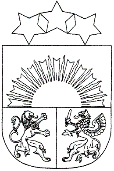 Dienvidkurzemes novada pašvaldība          VAIŅODES PIRMSSKOLAS IZGLĪTĪBAS IESTĀDE ,,ZĪLĪTE”Kalna iela 2A, Vaiņode, Vaiņodes pag., Dienvidkurzemes novads, LV 3435,reģistrācijas Nr. 4101901763, tālr.: 634 64292, e-pasts: zilite.pii@dkn.lv          APSTIPRINĀTS Vaiņodes pirmsskolas izglītības iestāde “Zīlīte ”                                                                   Vadītājas p. i.                               D. Valtere 2022.gada 30. decembrī  IZGLĪTOJAMO MĀCĪBU SASNIEGUMU VĒRTĒŠANAS KĀRTĪBAIzdots saskaņā ar Valsts pārvaldes iekārtas likuma 72.panta 1.daļas 2.punktu un Ministru kabineta noteikumu Nr.716, 5.panta 1.daļas 4.punktu1.Vispārējie noteikumi“Izglītojamo mācību sasniegumu vērtēšanas kārtība” ( turpmāk – vērtēšanas   kārtība) nosaka pirmsskolas izglītības iestādes “Zīlīte” vienotu pieeju izglītojamo mācību sasniegumu vērtēšanai, kas ir neatņemama mācību procesa sastāvdaļa.Kārtība ir saistoša pirmsskolas iestādes pedagogiem un ar to iepazīstina izglītojamo vecākus vai izglītojamo likumiskos pārstāvjus.Mācību sasniegumu vērtēšanas mērķis ir nodrošināt izglītojamam un pedagogam efektīvu atgriezenisko saiti, lai uzlabotu mācīšanos un mācīšanu.Vērtēšanas kārtība ir izstrādāta atbilstoši valsts pirmsskolas izglītības vadlīnijās noteiktajiem pirmsskolas izglītības vērtēšanas pamatprincipiem.2.Mācību sasniegumu vērtēšanas pamatprincipi5.  Pirmsskolas izglītības vērtēšanas pamatprincipi ir:5.1. atklātības un skaidrības princips – bērnam ir zināmi un saprotami plānotie sasniedzamie rezultāti un viņa snieguma vērtēšanas kritēriji;5.2. metodiskās daudzveidības princips – mācību snieguma vērtēšanai izmanto dažādus metodiskos vērtēšanas paņēmienus;5.3. sistēmiskuma princips – bērna snieguma vērtēšanas pamatā ir sistēma, kuru raksturo regulāru, pamatotu un noteiktā secībā veidotu darbību kopums;5.4. iekļaujošais princips – vērtēšanu pielāgo ikviena bērna dažādajām mācīšanās vajadzībām;5.5. izaugsmes princips – mācību snieguma vērtēšanā, īpaši mācīšanās posma nobeigumā, tiek ņemta vērā individuālā mācību snieguma attīstība.3.Mācību sasniegumu vērtēšanas process, metodiskie paņēmieni un formasMācību sasniegumu vērtēšana nosaka izglītojamā sasniegumu atbilstību pirmsskolas izglītības obligātā satura apguves plānotajiem rezultātiem caurviju prasmēs, vērtībās balstītiem ieradumos un mācību jomās izglītības posmos.Bērnu mācību sasniegumu vērtēšana tiek īstenota:7.1. visas dienas garumā;7.2. telpās un ārā;7.3. rotaļdarbībā, kas ietver bērna brīvu un patstāvīgu rotaļāšanos un pedagoga mērķtiecīgi organizētās un netieši vadītās aktivitātēs;7.4. nodrošinot vienmērīgu slodzi, atpūtu un bērna darbošanos atbilstoši savām individuālajām spējām.Izglītojamo mācību sasniegumu vērtēšanas pamatā ir strukturēta bērna darbību vai darba galarezultāta novērošana. Mācību sasniegumu vērtēšanai izmanto dažādus vērtēšanas metodiskos paņēmienus:9.1. sarunu;9.2. bērna pašvērtējumu;9.3. savstarpēju vērtēšanu uzsverot pozitīvo;9.4. bērnu darbus u.c. Izglītojamais pašvērtējumā, pēc pedagoga izvirzītiem vai paša formulētiem  kritērijiem, novērtē savu darbu vai izaugsmi ar aplausiem, žestiem, žetoniem, mutvārdos, prasmju demonstrējumā.Mācību sasniegumu vērtēšanai izmatojamas šādas vērtēšanas formas:11.1. mutvārdu ( uz izaugsmi vērsta, cieņpilna atgriezeniskā saite par sasniegumu);11.2. rakstveida ( datu dokumentēšana izmantojot tiešsaistes sistēmu www.eklase.lv).12. Vērtēšanas kritērijus izstrādā pedagogs atbilstoši plānotajam bērnam sasniedzamajam rezultātam.13. Pedagogs novērtē bērna sniegumu attiecībā pret sasniedzamajiem rezultātiem šādos apguves līmeņos:      13.1. sācis apgūt (S)– bērns ir uzsācis sasniedzamā rezultāta apguvi, bet viņam nepieciešams atbalsts un regulāri pedagoga apstiprinājumi uzdevuma izpildei;      13.2. turpina apgūt (T)– bērns plānoto sasniedzamo rezultātu ir apguvis daļēji, un tas nav noturīgs, dažkārt vēl nepieciešami atbalsta materiāli vai pedagoga pamudinājums;      13.3. apguvis (A) – bērns plānoto sasniedzamo rezultātu  ir apguvis pilnībā, un tas ir noturīgs, spēj to lietot patstāvīgi pazīstamās un nepazīstamās situācijās;      14.3. apguvis padziļināti ( P) – bērns plānoto sasniedzamo rezultātu ir apguvis pilnībā, un tas ir noturīgs, spēj to lietot patstāvīgi daudzveidīgās situācijās un pamatot pielietoto stratēģiju izvēli.14. Mācību sasniegumu atspoguļošanu pārrauga vadītāja, izglītības metodiķis.4. Sadarbība ar izglītojamā vecākiem vai bērna likumisko pārstāvi15. Pedagogs informē izglītojamā vecākus vai likumisko pārstāvi par bērna mācību sasniegumiem:      15.1. mutvārdos individuālās sarunās un rakstiski katru mēnesi tiešsaistes sistēmā www.eklase.lv;     15.2. 1x mācību gadā vai pēc nepieciešamības – mutvārdos  individuālajās pārrunās pēc iepriekšēja pieteikuma par bērna sasniegumiem mācību gada nobeigumā, ievērojot konfidencialitāti;15.3. pirmsskolas izglītības posma nobeigumā – rakstiski un izmantojot datu dokumentēšana izmantojot tiešsaistes sistēmu www.eklase.lv,  par bērna sasniegumiem attiecībā pret noteiktajiem obligātā satura apguves plānotajiem rezultātiem.  16. Pedagogs īsteno uz bērna mācīšanās un attīstības vajadzībām vērstu sadarbību ar izglītojamo vecākiem vai likumisko pārstāvi izmantojot šādus sadarbības veidus: vecāku sapulces, lekcijas, svētki, individuālās pārrunas, vecāku dienas, iesaistīšana izziņas temata apguves veicināšanai, projektu izstrādē un karjeras izglītībā u.c